«Пожарный патруль»  Правила игрыНастольная игра на 2-х игроков о тушении лесных пожаров, чтобы в ней выиграть нужно, тушить огонь, спасать животных и зарабатывать победные очки, у кого больше очков, тот выиграл.Перемешайте все гексы (клетки), кроме огня и разложите поле из гексов (картинкой вниз) как показано на рисунке ниже, гексы костров картинкой вверх. Клетки с крестиком – стартовые клетки для начала игры, на них нельзя ставить клетки костров.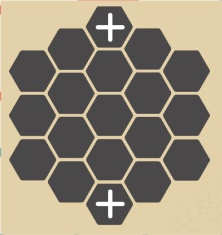 Ход игрока. Определите случайным образом первого игрока.У каждого игрока есть 3 очка действия. В свой ход можно выполнять следующие действия:Разведка – переверните картинкой вверх один любой соседний гекс (стоимость 2 очка за одну клетку)Движение – передвиньте жетон персонажа на столько клеток, сколько есть очков действия (стоимость 1 очко за одну клетку)Тушение огня – переверните гекс костра или огня картинкой вниз (стоимость 2 очка за одну клетку) и возьмите 1 победное очко.Спасение животного – уберите один соседний гекс животного (стоимость 1 очко за одно животное) и возьмите 1 победное очко.Порядок действий игрок определяет сам. Когда все очки потрачены, ход передается следующему игроку. Когда оба игрока сходили, происходит возгорание (обязательно нужно 1 любую клетку рядом с гексом костра заменить гексом огня).После начинается новый раунд, ход вновь у первого игрока.Игра заканчивается, если весь огонь потушен, подсчет очков, определение победителя.Игра заканчивается, если все соседние гексы с кострами горят, в таком случае победителей нет.Варианты игры: можно увеличить число клеток возгорания в конце раунда, можно на поле добавлять гексы победных очков. Экспериментируйте!Автор идеи и разработчик: Поваляев АлександрКорректор и руководитель: Денисенко Иван ВладимировичИллюстрации (кроме фишек игроков и рамок для гексов) взяты с сайта pinterest.com Комплектация игры: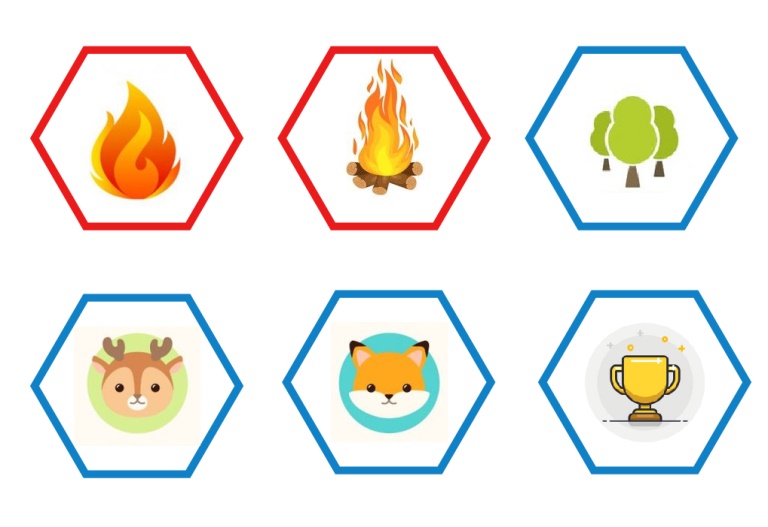 Костры – 2 шт.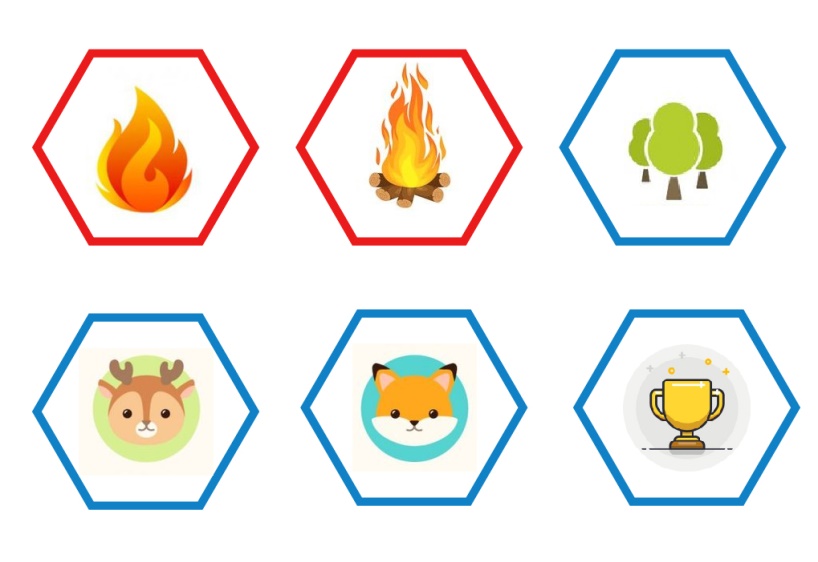 Огонь – 12 шт.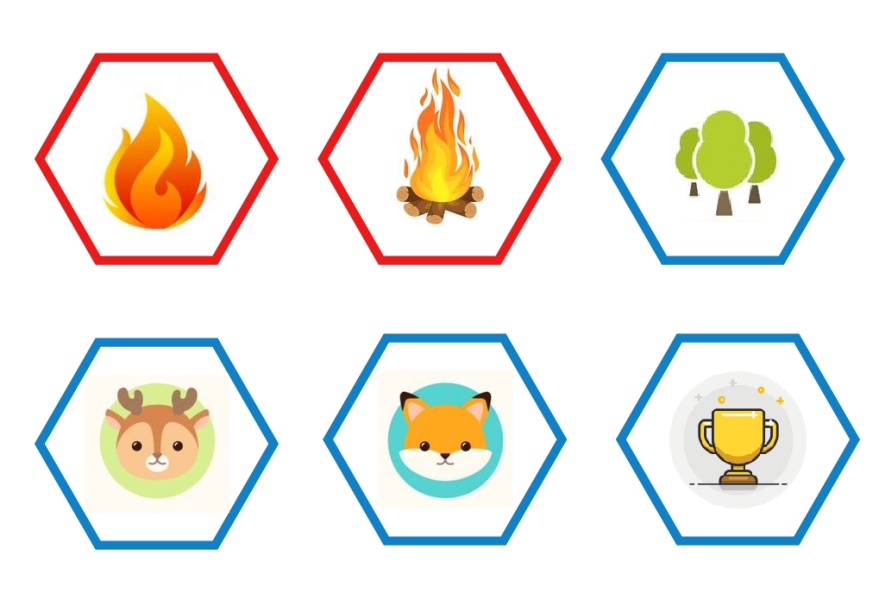 Олени – 2 шт.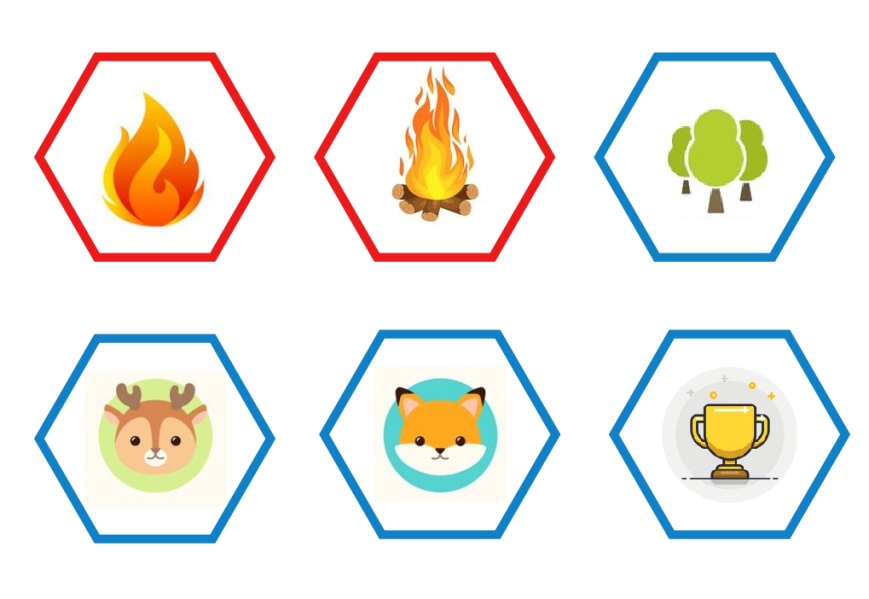 Лисы – 2 шт.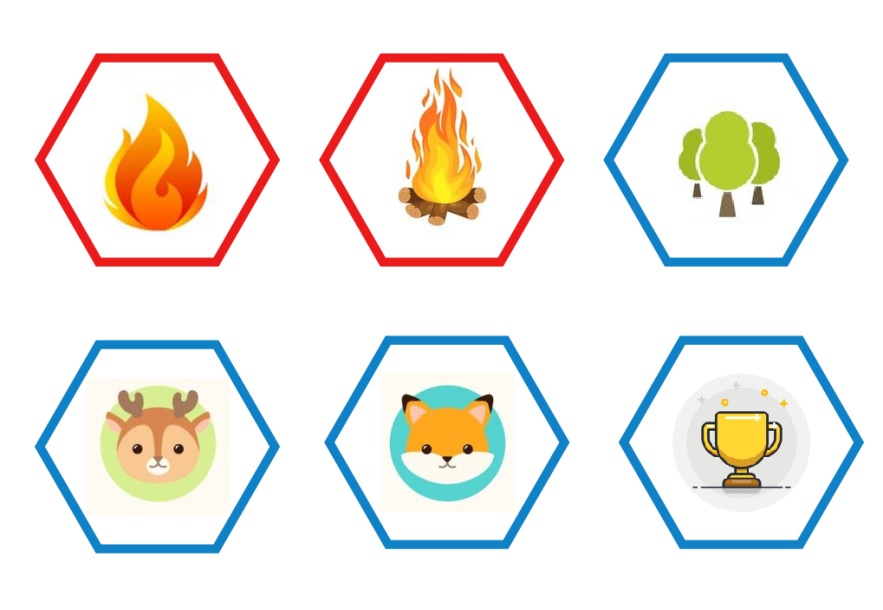                                            Лес – 11 шт.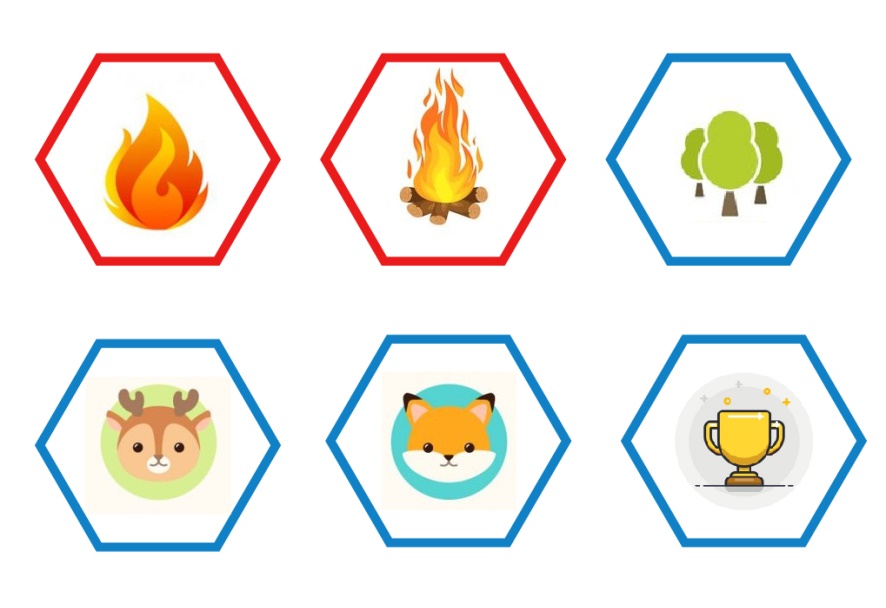                                            Победные очки – 15 шт.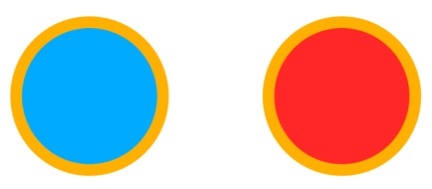                                            Фишка 1-го игрока – 1 шт.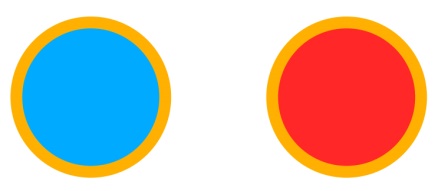                                            Фишка 2-го игрока – 1 шт.